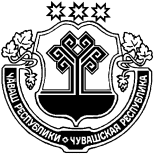 О признании утратившим силу постановление администрации Тегешевского сельского поселения Урмарского района Чувашской Республики от 15.12.2016 г. № 58 «О закреплении полномочий  администратора доходов местного бюджета Тегешевского сельского поселения Урмарского  района Чувашской Республики»В соответствии с абзацем четвертым пункта 3.2 статьи 1601 Бюджетного кодекса Российской Федерации, Законом Чувашской Республики от 29 марта 2022 г. № 26 «О преобразовании муниципальных образований Урмарского района Чувашской Республики и о внесении изменений в Закон Чувашской Республики «Об установлении границ муниципальных образований Чувашской Республики и наделении их статусом городского, сельского поселения, муниципального района, муниципального округа и городского округа» Администрация Тегешевского сельского поселения Урмарского района Чувашской Республики п о с т а н о в л я е т:1. Признать утратившими силу с 01 января 2023 г. постановление администрации Тегешевского сельского поселения Урмарского района Чувашской Республики от 15 декабря 2016 г. № 58 «О закреплении полномочий  администратора доходов местного бюджета Тегешевского сельского поселения Урмарского  района Чувашской Республики». 2. Настоящее постановление вступает в силу после его официального опубликования. Глава Тегешевского  сельского поселения                                                                                 Урмарского района Чувашской Республики                                             	 В.А. ЧеркасовЧУВАШСКАЯ РЕСПУБЛИКА УРМАРСКИЙ РАЙОН  ЧĂВАШ  РЕСПУБЛИКИ ВǍРМАР РАЙОНĚЧУВАШСКАЯ РЕСПУБЛИКА УРМАРСКИЙ РАЙОН  ТИКАШ ЯЛ ПОСЕЛЕНИЙĚН АДМИНИСТРАЦИЙĔ  ЙЫШĂНУ«02» раштав 2022 ç. 28  № Тикаш ялěАДМИНИСТРАЦИЯТЕГЕШЕВСКОГО СЕЛЬСКОГОПОСЕЛЕНИЯ ПОСТАНОВЛЕНИЕ«02» декабря  2022 г.  № 28деревня Тегешево ТИКАШ ЯЛ ПОСЕЛЕНИЙĚН АДМИНИСТРАЦИЙĔ  ЙЫШĂНУ«02» раштав 2022 ç. 28  № Тикаш ялě